ПРИКАЗг. БрянскВ целях предупреждения нарушений юридическими лицами и индивидуальными предпринимателями обязательных требований законодательства в области ветеринарии, устранения причин, факторов и условий, способствующих указанным нарушениям, в соответствии со статьей 8.2 Федерального закона от 26 декабря 2008 года № 294-ФЗ «О защите прав юридических лиц и индивидуальных предпринимателей при осуществлении государственного контроля (надзора) и муниципального контроля», постановлением Правительства Российской федерации от         26 декабря 2018 года № 1680 «Об утверждении общих требований к организации и осуществлению органами государственного контроля (надзора), органами муниципального контроля мероприятий по профилактике нарушений обязательных требований, требований, установленных муниципальными правовыми актами»ПРИКАЗЫВАЮ:Утвердить прилагаемую Программу профилактики нарушений обязательных требований законодательства в области ветеринарии                  на 2020 год.Разместить настоящий приказ на официальном сайте управления ветеринарии Брянской области.Контроль за исполнением приказа оставляю за собой.                                                                                         Утверждена                                                                      приказом управления ветеринарии                                                                      Брянской области                                                                      от 19.12.2019 № 271ПРОГРАММАпрофилактики нарушений обязательных требований законодательства в области ветеринарии на 2020 годПАСПОРТПрограмма профилактики нарушений обязательных требований законодательства в области ветеринарии на 2020 год при осуществлении регионального государственного ветеринарного надзора разработана в соответствии с частью 1 статьи 8.2 Федерального закона от 26 декабря 2008 года № 294-ФЗ «О защите прав юридических лиц и индивидуальных предпринимателей при осуществлении государственного контроля (надзора) и муниципального контроля», а также в соответствии со стандартом комплексной профилактики рисков причинения вреда охраняемым законом ценностям, утвержденным протоколом заседания проектного комитета по основному направлению стратегического развития Российской Федерации «Реформа контрольной и надзорной деятельности» от 27 марта 2018 года              № 2.Программа устанавливает порядок проведения профилактических мероприятий на территории Брянской области, направленных на предупреждение нарушений обязательных требований, установленных федеральными законами и иными нормативными правовыми актами Российской Федерации в сфере ветеринарии. Профилактика нарушений обязательных требований проводится в рамках осуществления функции по региональному государственному ветеринарному надзору на территории Брянской области.Раздел 1. Анализ и оценка состояния подконтрольной сферыПорядок осуществления регионального государственного ветеринарного надзора на территории Брянской области осуществляется в соответствии с постановлением Правительства Брянской области от              24 февраля 2014 года № 55-п. Региональный государственный ветеринарный надзор направлен на предупреждение, выявление и пресечение нарушений органами государственной власти, органами местного самоуправления, юридическими лицами, их руководителями и иными должностными лицами, индивидуальными предпринимателями, их уполномоченными представителями и гражданами требований в области ветеринарии, установленных в соответствии с международными договорами Российской Федерации, федеральными законами и принимаемыми в соответствии с ними иными нормативными правовыми актами Российской Федерации, законами и иными нормативными правовыми актами Брянской области, посредством организации и проведения проверок указанных лиц, принятия предусмотренных законодательством Российской Федерации мер по пресечению и (или) устранению последствий выявленных нарушений, а также посредством систематического наблюдения за исполнением обязательных требований, анализа и прогнозирования состояния исполнения обязательных требований при осуществлении органами государственной власти, органами местного самоуправления, юридическими лицами, индивидуальными предпринимателями и гражданами своей деятельности.При осуществлении регионального государственного ветеринарного надзора, организации и проведении проверок юридических лиц и индивидуальных предпринимателей применяются положения Федерального закона от 26 декабря 2008 года № 294-ФЗ «О защите прав юридических лиц и индивидуальных предпринимателей при проведении государственного контроля (надзора) и муниципального контроля», Закона Российской Федерации от 14 мая 1993 года № 4979-1 «О ветеринарии» и иные нормативные правовые акты Российской Федерации в области ветеринарии.В целях формирования у подконтрольных субъектов единого понимания сущности, предмета и особенностей регионального государственного надзора в области ветеринарного контроля (надзора) на территории Брянской области, Перечень правовых актов и их отдельных частей (положений), содержащих обязательные требования, соблюдение которых оценивается при проведении управлением ветеринарии Брянской области мероприятий по государственному контролю (надзору) размещен на официальном сайте управления ветеринарии Брянской области в подразделе «Обязательные требования» раздела «Региональный государственный ветеринарный надзор».Раздел 2. Цели и задачи профилактической работыЦели профилактической работы: 1) предотвращение риска причинения вреда и снижение уровня ущерба охраняемым законом ценностям вследствие нарушений обязательных требований; 2) предупреждение нарушений обязательных требований при осуществлении регионального ветеринарного контроля (надзора); 3) увеличение доли законопослушных подконтрольных субъектов;4) устранение существующих и потенциальных условий, причин и факторов, способных привести к нарушению обязательных требований и причинению вреда охраняемым законом ценностям; 5) формирование моделей социально ответственного, добросовестного, правового поведения подконтрольных субъектов.Задачи профилактической работы: 1) выявление факторов риска причинения вреда охраняемым законом ценностям, причин и условий, способствующих нарушению обязательных требований, определение способов устранения или снижения рисков и их реализация; 2) регулярная ревизия обязательных требований и принятие мер к обеспечению реального влияния на уровень безопасности охраняемых законом ценностей комплекса обязательных требований при осуществлении регионального ветеринарного контроля (надзора); 3) установление зависимости видов, форм и интенсивности профилактических мероприятий от типов дифференциации подконтрольных субъектов, присвоенных категорий риска (классов опасности); 4) создание условий для изменения ценностного отношения подконтрольных субъектов к поведению в нормативной среде, для формирования позитивной ответственности за свое поведение, поддержания мотивации к добросовестному поведению. Раздел 3. Программные мероприятияДля профилактики рисков причинения вреда охраняемым законом ценностям будут реализовываться следующие профилактические мероприятия: 1) расширение форм проведения профилактики с использованием информационно-телекоммуникационной сети Интернет, официального сайта управления ветеринарии Брянской области; 2) размещение на официальном сайте управления ветеринарии Брянской области перечней нормативных правовых актов, содержащих обязательные требования, оценка соблюдения которых является предметом государственного ветеринарного контроля (надзора), что приведет к открытости обязательных требований, проверяемых в ходе контрольно – надзорных мероприятий в сфере ветеринарии для всех поднадзорных субъектов; 3) распространение комментариев о содержании новых нормативных правовых актов, устанавливающих обязательные требования, внесенных в действующие акты, а также рекомендации о проведении необходимых организационных, технических мероприятий, направленных на внедрение и обеспечение соблюдения обязательных требований. Данная форма профилактики приведет к своевременному информированию поднадзорных субъектов об изменениях обязательных требований; 4) обобщение правоприменительной практики государственного регионального ветеринарного контроля (надзора), размещение обобщений на официальном сайте управления ветеринарии Брянской области. Данная форма профилактики направлена на открытость проверочных мероприятий и информирование субъектов контроля (надзора) о наиболее часто встречающихся нарушениях обязательных требований; 5) выдача предостережений о недопустимости нарушения обязательных требований в соответствии с частями 5-7 статьи 8.2 Федерального закона от 26 декабря 2008 года № 294 «О защите прав юридических лиц и индивидуальных предпринимателей при осуществлении государственного контроля (надзора) и муниципального контроля». Данная форма профилактики направлена на минимизацию вероятности наступления события, следствием которого может являться риск причинения вреда здоровью человека (средней тяжести и тяжкий вред), риск причинения гибели животных, риск заболеваемости животных, риск материального ущерба.Раздел 4. Целевые индикаторы и показатели качества и результативности программыК целевым показателям результативности мероприятий Программы относится количество выявленных нарушений в области ветеринарии юридическими лицами, индивидуальными предпринимателями, осуществляющими деятельность подконтрольную государственному ветеринарному надзору в сравнении с количеством выявленных нарушений за предшествующий год, а также количество проведенных за отчетный период профилактических мероприятий (публикации в СМИ, интернет –изданиях, участие в совещаниях с поднадзорными субъектами, консультации и т.д.). Ожидаемый результат мероприятий программы:- снижение рисков причинения вреда охраняемым законом ценностям; - снижение количества выявленных нарушений; - увеличение доли законопослушных подконтрольных субъектов; - уменьшение административной нагрузки на подконтрольные субъекты; - повышение уровня правовой грамотности подконтрольных субъектов;- обеспечение единообразия понимания предмета контроля подконтрольными субъектами; - мотивация подконтрольных субъектов к добросовестному поведению. Раздел 5. План – график профилактических мероприятийОрганизация и проведение профилактических мероприятий, направленных на предупреждение нарушений обязательных требований законодательства, осуществляется ответственными исполнителями на основании ежегодно разрабатываемого плана-графика (приложение). Оценка эффективности программыУправление ветеринарии Брянской области ежегодно до 15 февраля года, следующего за годом утверждения Программы, готовит доклад об итогах профилактической работы за год и размещает его на своем официальном сайте.ПРИЛОЖЕНИЕ                                                  к Программе профилактики нарушений обязательных требований законодательства                                           в области ветеринарии на 2020 годПЛАН-ГРАФИКпрофилактических мероприятий, направленных на предупреждение нарушений обязательных требований законодательстваУПРАВЛЕНИЕ ВЕТЕРИНАРИИБРЯНСКОЙ ОБЛАСТИ19.12.2019№271Об утверждении Программы профилактики нарушений обязательных требований законодательства в области ветеринарии на 2020 годНачальник управленияподписьШлык Н.В.Наименование программыПрограмма профилактики нарушений обязательных требований законодательства в области ветеринарии на 2020 годПравовые основания разработки программыФедеральный закон от 26.12.2008 № 294-ФЗ «О защите прав юридических лиц и индивидуальных предпринимателей при осуществлении государственного контроля (надзора) и муниципального контроля»Разработчик программыуправление ветеринарии Брянской областиЦели программы- предотвращение рисков причинения вреда охраняемым законом ценностям;- выявление, предупреждение и пресечение нарушений обязательных требований законодательства в области ветеринарии;- создание инфраструктуры профилактики рисков причинения вреда охраняемым законом ценностямЗадачи программы- выявление причин, факторов и условий, способствующих причинению вреда охраняемым законом ценностям и нарушению обязательных требований, определение способов устранения или снижения рисков их возникновения;- устранение причин, факторов и условий, способствующих причинению вреда охраняемым законом ценностям и нарушению обязательных требований;- установление и оценка зависимости видов, форм и интенсивности профилактических мероприятий от особенностей конкретных подконтрольных субъектов (объектов) и присвоенного им уровня риска (класса опасности), проведение профилактических мероприятий с учетом данных факторов;- определение перечня видов и сбор статистических данных, необходимых для организации профилактической работы;- создание системы консультирования подконтрольных субъектов, в том числе с использованием современных информационно - телекоммуникационных технологий;- повышение квалификации кадрового состава контрольно-надзорного органа; - повышение прозрачности деятельности контрольно-надзорного органа; - создание условий для законопослушного поведения подконтрольных субъектов; - повышение уровня правовой грамотности подконтрольных субъектов; - создание мотивации подконтрольных субъектов к добросовестному поведению; - уменьшение административной нагрузки на подконтрольные субъекты; - обеспечение единообразия понимания предмета контроля подконтрольными субъектамиИсточники финансированияВ пределах бюджетных ассигнований, предусмотренных управлению ветеринарии Брянской области на осуществление функций государственного ветеринарного контроля (надзора) на территории Брянской областиОжидаемые конечные результаты программы- снижение рисков причинения вреда охраняемым законом ценностям; - увеличение доли законопослушных подконтрольных субъектов - развитие системы профилактических мероприятий контрольно-надзорного органа; - внедрение различных способов профилактики; - обеспечение квалифицированной профилактической работы должностных лиц контрольно-надзорного органа; - повышение прозрачности деятельности контрольно-надзорного органа; - уменьшение административной нагрузки на подконтрольные субъекты; - повышение уровня правовой грамотности подконтрольных субъектов;- обеспечение единообразия понимания предмета контроля подконтрольными субъектами; - мотивация подконтрольных субъектов к добросовестному поведениюСтруктура программыРаздел 1. Анализ и оценка подконтрольной сферы Раздел 2. Цели и задачи профилактической работы Раздел 3. Программные мероприятия Раздел 4. Целевые индикаторы и показатели качества и результативности программы Раздел 5. План–график профилактических мероприятийРаздел 6. Оценка эффективности программы№п/пНаименование проводимого мероприятияОтветственные исполнителиПериодичность исполнения1.Анализ, сбор, подготовка, размещение и поддержание в актуальном состоянии на официальном сайте управления ветеринарии Брянской области в сети «Интернет» перечня нормативных правовых актов или их отдельных частей, содержащих обязательные требования, оценка соблюдения которых является предметом государственного ветеринарного контроля (надзора), а также текстов соответствующих нормативных правовых актовотдел организационно-правового обеспечения и кадровой работыпо мере необходимости2.Информирование юридических лиц, индивидуальных предпринимателей по вопросам соблюдения обязательных требований законодательства в области ветеринарии путем:2.1.разработки и опубликования руководств по соблюдению обязательных требований на официальном сайте управления ветеринарии Брянской области в сети «Интернет»отдел государственного ветеринарного надзора и организации лабораторной работы, отдел организационно-правового обеспечения и кадровой работыв течение года2.2.проведения семинаров и совещанийотдел государственного ветеринарного надзора и организации лабораторной работы, отдел организационно-правового обеспечения и кадровой работыв течение года2.3.проведение публичных мероприятий (общественные обсуждения правоприменительной практики в сфере ветеринарии) и размещение на официальном сайте управления ветеринарии Брянской области в сети «Интернет» о проведении таких мероприятий, докладов, презентаций и т.д.отдел государственного ветеринарного надзора и организации лабораторной работы2 раза в год2.4.проведения разъяснительной работы в средствах массовой информацииотдел государственного ветеринарного надзора и организации лабораторной работы, отдел организационно-правового обеспечения и кадровой работыв течение года2.5.устного консультирования и ответов на поступающие письменные обращения и запросыотдел государственного ветеринарного надзора и организации лабораторной работы, отдел организационно-правового обеспечения и кадровой работыв течение года3.Подготовка и распространение комментариев о содержании новых нормативных правовых актов, устанавливающих обязательные требования, внесенных изменениях в действующие акты, сроках и порядке вступления их в действие, а также рекомендаций о проведении необходимых организационных, технических мероприятий, направленных на внедрение и обеспечение соблюдения обязательных требований законодательства в области ветеринарииотдел организационно-правового обеспечения и кадровой работыпо мере необходимости4.Обобщение практики осуществления государственного ветеринарного контроля (надзора) и размещение на официальном сайте управления ветеринарии Брянской области в сети «Интернет» соответствующих обобщений с указанием наиболее часто встречающихся случаев нарушений обязательных требований законодательства в области ветеринарии с рекомендациями в отношении мер, которые должны приниматься юридическими лицами, индивидуальными предпринимателями в целях недопущения таких нарушенийотдел государственного ветеринарного надзора и организации лабораторной работы, отдел организационно-правового обеспечения и кадровой работыраз в год5.Внесение информации о проводимых проверках и их результатах в ФГИС «Единый реестр проверок»отдел государственного ветеринарного надзора и организации лабораторной работыпостоянно6.Подготовка доклада об осуществлении государственного контроля (надзора) управлением ветеринарии Брянской области и размещение его в электронном виде посредством государственной автоматизированной системы «Управление» (ГАС «Управление») и на официальном сайте управления ветеринарии Брянской области в сети «Интернет»отдел государственного ветеринарного надзора и организации лабораторной работыраз в год7.Осуществление федерального статистического наблюдения по форме № 1-контроль «Сведения об осуществлении государственного контроля (надзора) и муниципального контроля» в электронном виде посредством государственной автоматизированной системы «Управление» (ГАС «Управление»)отдел государственного ветеринарного надзора и организации лабораторной работы2 раза в год8.Выдача юридическим лицам и индивидуальным предпринимателям предостережений о недопустимости нарушения обязательных требований в соответствии со статьей 8.2 Федерального закона от 26 декабря 2008 года № 294-ФЗ «О защите прав юридических лиц и индивидуальных предпринимателей при осуществлении государственного контроля (надзора) и муниципального контроля»отдел государственного ветеринарного надзора и организации лабораторной работынезамедлительно при наличии сведений о признаках нарушений обязательных требований9.Разработка и размещение на официальном сайте управления ветеринарии Брянской области в сети «Интернет» программы управления ветеринарии Брянской области по профилактике нарушений юридическими лицами и индивидуальными предпринимателями обязательных требований в области ветеринарии на следующий годотдел организационно-правового обеспечения и кадровой работыраз в год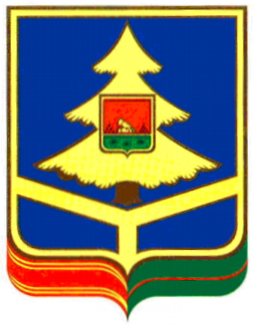 